Kerolos 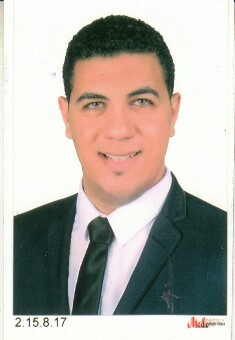 Address: Dubai, U.A.E.Email: Kerolos.374741@2freemail.com 
Visa Status: Visit visa	  Valid Until:  31-JAN-2018
Objective
ــــــــــــــــــــــــــــــــــــــــــــــــــــــــــــــــــــــــــــــــــــــــــــــــــــــــــــــــــــــــــــــــــــــــــــــــــــــــــــــــــــــــــــــــــــــــــــــــــــــــــــــــــــــــــــــــــــــــــــTo obtain an accounting position where I will be able to contribute my skills, knowledge and experience to a company that will give me an opportunity to develop my career.Education
ــــــــــــــــــــــــــــــــــــــــــــــــــــــــــــــــــــــــــــــــــــــــــــــــــــــــــــــــــــــــــــــــــــــــــــــــــــــــــــــــــــــــــــــــــــــــــــــــــــــــــــــــــــــــــــــــــــــــــــJune 2015 	Bachelor of English Commerce, Suez Canal University, Ismailia - Egypt. 		
		Department: Accounting. 		Grade: Good. 					    ExperienceــــــــــــــــــــــــــــــــــــــــــــــــــــــــــــــــــــــــــــــــــــــــــــــــــــــــــــــــــــــــــــــــــــــــــــــــــــــــــــــــــــــــــــــــــــــــــــــــــــــــــــــــــــــــــــــــــــــــــــSep. 2015 	Accounts Assistant, Velocity Jeans Egypt Co. (ESC), Ismailia Public Free Zone, Egypt.Sep. 2017	
Updating the sales entries on ERP system & excel.Posting expenses freight & trucking.Posting bill entry & purchase of accessories, general goods and fabric.Posting expenses for salary Egyptians & Foreigners, bonus and resigned workers.June 2014 	Assistant, Management Department, Al Amir for Stationery Trade and Importing,    	     May  2015 	Ismailia - Egypt.
Correspond with the company representative in China about required orders.Take inventory in the company store.Deal with number of 50 customers weekly in the main branch.Training ــــــــــــــــــــــــــــــــــــــــــــــــــــــــــــــــــــــــــــــــــــــــــــــــــــــــــــــــــــــــــــــــــــــــــــــــــــــــــــــــــــــــــــــــــــــــــــــــــــــــــــــــــــــــــــــــــــــــــــAug. 2013 	Customer Service Trainee, Suez Canal Bank, Ismailia - Egypt.
		Provided services to number of 50 customers including registration of new clients.Handled number of 15 requests for Visas and Funds.Monitored daily electronic balance.Courses
ــــــــــــــــــــــــــــــــــــــــــــــــــــــــــــــــــــــــــــــــــــــــــــــــــــــــــــــــــــــــــــــــــــــــــــــــــــــــــــــــــــــــــــــــــــــــــــــــــــــــــــــــــــــــــــــــــــــــــــFeb. 2015 	General English – Fundamental User A2, American University in Cairo, Ismailia - Egypt. 
Discovered real-life functional language.Participated in classroom discussions.Sep. 2012 	International Computer Driving License (ICDL), Dr/ Sobhy Zakian Center, Ismailia - Egypt.
      Produced professional quality documents and presentations efficiently.       Increased the ability to communicate and access information and services.Activities ــــــــــــــــــــــــــــــــــــــــــــــــــــــــــــــــــــــــــــــــــــــــــــــــــــــــــــــــــــــــــــــــــــــــــــــــــــــــــــــــــــــــــــــــــــــــــــــــــــــــــــــــــــــــــــــــــــــــــــDec. 2012 	Leader Assistant, General Union of Scouts and Guides, Ismailia - Egypt.  		           Dec. 2014Strategized the goal of number of 4 Camps and Expeditions.Led training Camps for 24 Scouts to develop their outdoors and survival skills.Organized events and festivals to spread awareness of scout goals.Oct. 2013 	Participant, Employability Skills Track, Aspire experiential consulting solutions in Cooperation with the American University in Cairo, Ismailia - Egypt.
Understood the concept of Business etiquette and effect of culture on it.Discovered the ways of decision-making, and the problem solving techniques.Identified the key points in creating effective partnerships and networking.Skills
ــــــــــــــــــــــــــــــــــــــــــــــــــــــــــــــــــــــــــــــــــــــــــــــــــــــــــــــــــــــــــــــــــــــــــــــــــــــــــــــــــــــــــــــــــــــــــــــــــــــــــــــــــــــــــــــــــــــــــــComputer: 	Very good working knowledge of Microsoft Office.					      Language: 	Very good working knowledge of English.